LieferantenselbstauskunftLieferantenselbstauskunft (LSA) / Supplier Self AssessmentBitte beachten Sie unsere Hinweise zum Datenschutz am Ende dieses Dokuments. / Please note our privacy policy at the end of this document.Das Recht auf Einsichtnahme eines Nachweises behalten wir uns vor./ We reserve the right to ask for documents.Das Recht auf Einsichtnahme eines Nachweises behalten wir uns vor./ We reserve the right to ask for documents.____________________________________                                                            ____________________________________          (Unterschrift, Name, Stempel)					                            (Ort, Datum)     (Signature, Name, Company Stamp)					                             (City, Date)Notes on data protection	Contact details of WALTHER-WERKE Ferdinand Walther GmbH (responsible body; hereinafter also referred to as "WALTHER-WERKE") and the company data protection officerWalther Werke Ferdinand Walther GmbH Ramsener Str. 667304 Eisenberg GermanyTel: 07221-50760E-mail: maiIOwaIther-werke.de Internet: www.walther-werke.deManaging Director: Dipl.-Wirtsch.-Ing. Kai Kalthoff You can reach our data protection officer at:Walther-Werke Ferdinand Walther GmbH Keyword: Data protection67304 Eisenbergor by e-mail: datenschutzOwaIther-werke.dePurposes of data processing, type of dataThe following supplier data is collected using the "Supplier self-disclosure" form and then processed and stored: customer name, supplier number, company, company address data, delivery and billing address, customer number, contact details (telephone number and e-mail address), delivery conditions, supplier rating, person responsible, material stock (hereinafter "supplier data").The processing of supplier data is used for supplier evaluation, business partner checks and risk management, in particular for compliance with the requirements of ISO 9001. Furthermore, the supplier data collected is used to carry out pre-contractual measures and for the purpose of contract fulfillment.Legal basis for data processingThe legal basis for the collection, processing and storage of personal supplier data is Art. 6 para. 1 lit. b) GDPR, insofar as this concerns processing for contract initiation and contract fulfillment, and Art. 6 para. 1 lit. f) GDPR, insofar as this concerns processing for the purposes of supplier evaluation, business partner assessment and risk management.Recipients of personal supplier data, no transfer to third countriesWe pass on the personal supplier data within our company and, if necessary, to affiliated companies, such as Bosecker Verteilerbau Sachsen GmbH, Hirschfelder Ring 3, D-02763 Zittau, insofar as the respective recipients require this data to fulfill contractual and legal obligations or to implement our legitimate interest within the scope of the purposes listed under point 2. The legal basis for this transfer is our legitimate interest, Art. 6 para. 1 lit. fj GDPR.In addition, the following bodies may receive your personal supplier data:processors used by us (Art. 28 GDPR), in particular e.g. in the area of IT services;public bodies and institutions if there is a legal or official obligation according to which we are obliged to provide information, report or pass on data or the passing on of data is in the public interest;bodies and institutions on the basis of our legitimate interest or the legitimate interest of the third party (e.g. to authorities, lawyers, courts, experts, supervisory bodies);other bodies for which you have given us your consent to transfer data.Your personal data will only be transferred to countries outside the EU or the EEA if you have given us your consent to do so or if this is a necessary condition for the performance of a contract.Duration of data storageThe supplier data is deleted as soon as it is no longer required for the purpose for which it was collected, unless contractual or legal obligations prevent deletion. After fulfillment of the contractual and legal obligations, the personal data is regularly deleted. Exceptions to this areThe fulfillment of retention periods under commercial and tax law. The periods for this are between two and ten years.The preservation of evidence within the framework of the statute of limitations. In accordance with the§§ Sections 195 et seq. of the German Civil Code, these limitation periods can be up to thirty years. The regular limitation period here is three years until the end of the year.We reserve the right to process your data in anonymized form for statistical purposes.Your data protection rights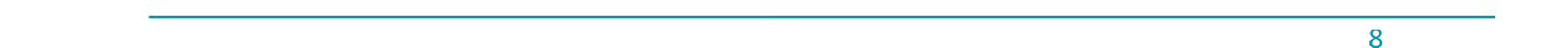 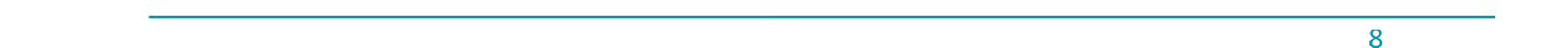 Data subjects have the right of access under Art. 15 GDPR, the right to rectification under Art. 16 GDPR, the right to erasure under Art. 17 GDPR, the right to restriction of processing under Art. 18 GDPR and the right to data portability under Art. 20 GDPR. The restrictions under Sections 34 and 35 BDSG apply to the right of access and the right to erasure. In addition, there is a right of appeal to the data protection supervisory authority (Art. 77 GDPR in conjunction with Section 19 BDSG). The supervisory authority responsible for WALTER-WERKE isThe State Commissioner for Data Protection and Freedom of Information Rhineland-Palatinate Prof. Dr. Dieter KugelmannHintere Bleiche 3455116 MainzPhone: +49 (0) 6131 208-2449Fax: +49 (0) 6131 208-2497Website: https://www.datenschutz.rlp.de/ E-mail: poststelle(at)datenschutz.rIp.deIs there an obligation to provide dataThe supplier data requested by us must be provided. If you do not provide this supplier data, we will have to reject you or your company as a supplier, as we absolutely need it to process the contract.Your right to object in accordance with Art. 21 GDPRYou have the right to object, on grounds relating to your particular situation, at any time to processing of personal data concerning you which is based on point (e) of Article 6(1) GDPR (data processing in the public interest) and point (f) of Article 6(1) GDPR (data processing based on a balancing of interests). This also applies to profiling based on this provision within the meaning of Art. 4 para. 4 GDPR.If you object, WALTER-WERKE will no longer process your personal data unless WALTER-WERKE can demonstrate compelling legitimate grounds for the processing which override your interests, rights and freedoms, or the processing serves the establishment, exercise or defense of legal claims.The objection can be made informally and can be sent, for example, to datenschutzOwaIther-werke.de or by post to the address given.Datum/ Date:Kontakt Lieferant / Supplier ContactKontakt Lieferant / Supplier ContactFirma / Company (General)Telefon / PhoneE-MailHomepageFaxFremdsprachen Languages spokenAdresse Firmenzentrale / Address of headquarterAdresse Firmenzentrale / Address of headquarterStraßeStreetStadtCityBundeslandStateLandCountryPostleitzahlPostal CodeBankverbindung / Banking detailsBankverbindung / Banking detailsKontoinhaberAccount NameIBANInternational Bank Account NumberBICBank Identifier CodeName der BankName of the bankBetriebliches Steuerrecht / Business law of taxationBetriebliches Steuerrecht / Business law of taxationSteuernummerTax IDUSt-IdNr.value added tax identification numberAnsprechpartner / Contact PartnerAnsprechpartner / Contact PartnerAnsprechpartner / Contact PartnerAnsprechpartner / Contact PartnerAbteilung / DepartmentNamePhoneE-MailGeschäftsführer /                                         CEOQualitäts-Beauftragter /                          Head of QMUmwelt-Beauftragter /                                 Environmental ManagerVertriebsleiter / Sales DirectorLeiter Vertriebsinnendienst (Geschäftszeiten / Auftragsannahme) /Head of In-House Sales Department (working hours/order acceptance)Auftragsabwickler /Order processingKey Account ManagerLeiter Entwicklung /                                  Head of EngineeringLeiter Fertigung /Head of ProductionAllgemeine Informationen Lieferant / General Information SupplierAllgemeine Informationen Lieferant / General Information SupplierProduktportfolioCommodity/ Product of interest for customerFirmenname / GesellschaftsformCompany Name/ Legal FormGründungsjahrYear of FoundationAnzahl Mitarbeiter gesamtTotal number of employeesStandortelocationsCrefo-Nummer (Creditreform)Crefo-number (Creditreform)Umsatz in € (letzten 2 Geschäftsjahre)turn over last 2 business years in €20222021Invesitionsvolumen in € (letzten 2 GJ)investment volume in € last 2 business years20222021F&E: Volumen in € der letzten 2 GJR&D: Volume in € last 2 business years20222021Produktpalette / ProductsProduktpalette / ProductsHaupt-ProduktgruppenMain product groups1.2.3.Kunden & Absatz / Customers & MarketKunden & Absatz / Customers & MarketKunden & Absatz / Customers & MarketKunden & Absatz / Customers & MarketReferenz-Kundenreference customersBranchensparteIndustry (electronic, automotive,…)Anteil ExportPercent of sales exported%%%GesamtauslastungProduction capacity utilization%%%Wettbewerber / CompetitorsWettbewerber / CompetitorsName des WettbewerbersCompany nameMarktanteilMarket Share1.%2.%3.%Qualitätsmanagement / Quality ManagementQualitätsmanagement / Quality ManagementQualitätsmanagement / Quality ManagementQualitätsmanagement / Quality ManagementBeschreibungDescriptionZertifizierungsgesellschaftRegistra / certification bodyLäuft ab am:Expiry DateZertifizierungenQM CertificatesISO 9001ZertifizierungenQM CertificatesIATF 16949Umweltmanagement ZertifikateEnvironmental management certifiedISO 14001Energiemanagement ZertifikateEnergy management certifiedISO 50001Weitere Zertifikate /further certificatesWeitere Zertifikate /further certificatesWeitere Zertifikate /further certificatesWeiteresadditionalQualitätsmanagement / Quality ManagementQualitätsmanagement / Quality ManagementQualitätsmanagement / Quality ManagementBeschreibungDescriptionRichtlinienGuidelinesREACH  Ja / Yes                              Nein / NoRichtlinienGuidelinesWEEE  Ja / Yes                              Nein / NoRichtlinienGuidelinesRoHs  Ja / Yes                              Nein / NoRichtlinienGuidelinesLieferkettensorgfaltspflichtengesetz (LkSG)  Ja / Yes                              Nein / NoWeitere Richtlinienfurther guidelinesWeiteresadditionalWeiteresadditionalLieferanten-Management / Supplier Management  Lieferanten-Management / Supplier Management  Lieferanten-Management / Supplier Management  Lieferanten-Management / Supplier Management  Hauptlieferanten-Management/ Main Supplier ManagementHauptlieferanten-Management/ Main Supplier ManagementHauptlieferanten-Management/ Main Supplier ManagementHauptlieferanten-Management/ Main Supplier Management123Hauptlieferanten /
main supplierAnteil am Einkaufsvolumen /
share of purchasing volumes Beschreibung
DescriptionZertifizierungsgesellschaft
Registra / certification bodyLäuft ab am:
Expiry DateZertifizierung von Vorlieferanten /
Certification of subcontractorsAuditierung von Vorlieferanten /
Auditing of subcontractorsVersicherungsschutz / insurance protectionVersicherungsschutz / insurance protectionVersicherungsschutz / insurance protectionVersicherungsschutz / insurance protectionBetriebshaftpflicht /public liability  Ja / Yes                                                                                      Nein / NoDeckungssumme /insured sumRückrufversicherung mit Bestätigung/recall insurance with confirmation  Ja / Yes                                                                                      Nein / NoDeckungssumme /insured sumBestätigung der Prämienzahlung für lfd. Jahr/confirmation of the payment of premium for the current year  Ja / Yes                               Nein / No  Ja / Yes                               Nein / No  Ja / Yes                               Nein / NoManagementinstrumente- und methoden / management tools and methodsManagementinstrumente- und methoden / management tools and methodsRisikomanagement /Risk Management            Ja / Yes                             Nein / No            Chargenverwaltung /Batch Management            Ja / Yes                             Nein / No            FMEA /Failure Mode and Effects Analysis            Ja / Yes                             Nein / No            Problemlösungs-Strategie/problem-solving-strategy            Ja / Yes                             Nein / No            Produktionsgrundlagen / Manufacturing work patternProduktionsgrundlagen / Manufacturing work patternProduktionsgrundlagen / Manufacturing work patternProduktionsgrundlagen / Manufacturing work patternSchicht-Modell
Shift modelArbeitstage pro Woche
Working days per weekMöglichkeiten von Sonder-Arbeitszeiten
Extra time possible